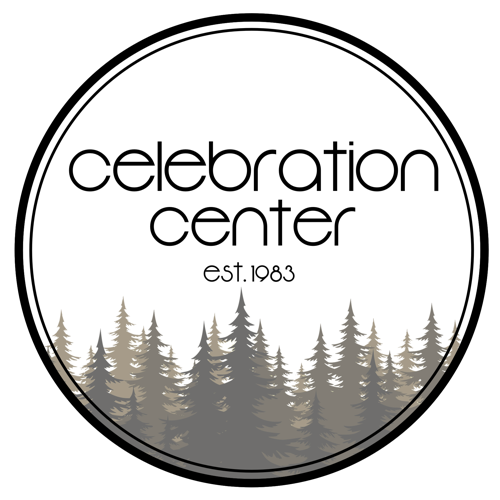 Ministry Leader: Andy ParkerReport for the Month of: _________________________Volunteers needed:  Yes  No - If yes, how many _______Date site last: edited / revised / spell checked / and all links checked: __________By the 3rd Sunday of the month, please submit paper forms to Ryan Babin, email electronic forms to ryan_babin@hotmail.com, or fill out the online form located on our website.DateTab / Sub-Tab
EditedEdit(s)Mobile Website UpdatedEvery TuesdayCalendar
SermonsWeekly announcements added
Sunday AM message uploadedEvents / Website Updates
to Advertise on FacebookGoals / Comments